Отчёт по ПДД в ДОУ № 39  «Неделя безопасности»в период с 23.09.2019 по 27.09.2019 г.Обучение детей правилам безопасности дорожного движения, по-прежнему, остается одной из важнейших задач дошкольного образования. Поэтому, необходима повседневная работа с детьми по формированию представлений о важности соблюдения правил дорожного движения.Цель:Формирование навыков правильного осознанного безопасного поведения дошкольников на дороге. Формировать у родителей и воспитанников устойчивый интерес к использованию ремней безопасности и удерживающих устройств, при перевозке детей в личном автомобиле.Задачи:1. Пополнить, упорядочить, закрепить знания дошкольников о правилах дорожного движения. 2. Побуждать использовать изученные правила дорожного движения на практике.3. Повысить компетентность родителей по вопросам, касающихся правил дорожного движения. 4. Объяснить воспитанникам назначение ремней безопасности и удерживающих устройств;5. Объяснить родителям необходимость использования в одежде светоотражающих элементовВ ходе проведённой недели по правилам дорожного движения проводились  следующие мероприятии:Использовали дидактические игры: «Внимание дорога!», «Зажги светофор», «Мы едем в автобусе», «У светофора», «Мы шоферы», «Самый главный» и др.Сюжетно - ролевые игры: «Я шофер» «Строители дорог» и др.Подвижные игры: «Передай жезл», «Автобус», «Грузовик», «Три сигнала светофора», «К своим знакам», «Воробушки и автомобиль» и др.Проводились беседы с детьми: «Безопасное поведение на улице» «Можно ли на дороге играть?» «Зачем нужен светофор?» «Почему нельзя играть на дороге?» «Зачем нужны дорожные знаки?»Дети отгадывали загадки; рассматривали иллюстрации по ПДД. Совместно с детьми делали аппликацию и лепку «Светофор»Проводилась работа с родителями консультации: «Учим правила безопасности», «Световозвращающие элемещнты»,  рекомендации для родителей «Правила дорожного движения» «Безопасность перевозки детей в автомобиле».Итоговым мероприятием стали тематические досуги «Наш друг Светофор» и «Путешествие в страну безопасного движения»» показ мод детей для родителей - «Светооражающие полоски - это красиво и Результатом проведения тематической недели по ПДД стало то, что:1. Дети получили и усвоили знания о правилах поведения на дороге, научились применять полученные знания о правилах дорожного движения в играх и в повседневной жизни. 2. Были объединены усилия педагогов и родителей в вопросе ознакомления детей с правилами дорожного движения и их соблюдению в жизни; планомерно и активно распространялись знания о правилах дорожного движения среди родителей.3. Разработаны наглядные материалы, оказывающие развивающее воздействие и познавательную стимуляцию на детей, формирование у детей знаний о культуре поведения на дороге, воспитанию ответственности за безопасность своей жизни и жизни других людей.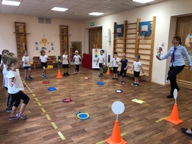 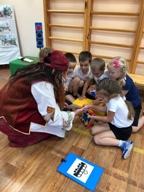 